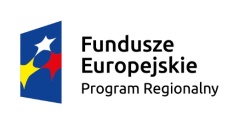 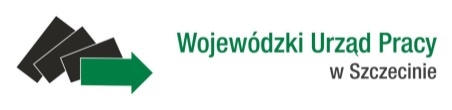 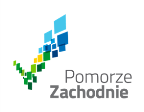 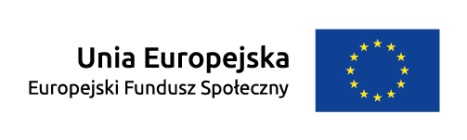   Police, dnia 15.01.2018 r.Gmina Policeul. Stefana Batorego 372-010 Police                                                                                                                                    WYKONAWCYZnak sprawy:	FP.RPO.24.17Dotyczy:	Przetargu nieograniczonego na dostawę sprzętu multimedialnego i sprzętu optycznego na potrzeby realizacji projektu „Lepszy start – kompetencje kluczowe dla uczniów 
w Gminie Police”.Z A W I A D O M I E N I Eo unieważnieniu postępowania w zadaniu nr 1 i wyborze oferty najkorzystniejszej w zadaniu nr 2W wykonaniu obowiązku wskazanego w art. 92 ust. 1 ustawy z dnia 29 stycznia 2004 r. 
– Prawo zamówień publicznych (t.j. Dz.U. 2017 r. poz. 1579) – dalej „PZP”, w związku z postępowaniem 
o udzielenie zamówienia publicznego na dostawę sprzętu multimedialnego i sprzętu optycznego 
na potrzeby realizacji projektu „Lepszy start – kompetencje kluczowe dla uczniów w Gminie Police”, prowadzonym w trybie przetargu nieograniczonego, zawiadamia się, iż:W zakresie zadania nr 1 – Zamawiający unieważnia postępowanie, z uwagi na fakt, że kwota najkorzystniejszej oferty przekracza środki, które Zamawiający może przeznaczyć na sfinansowanie zamówienia w tym zadaniu. Podstawa prawna unieważnienia art. 93 ust. 1 pkt 4) ustawy PZP. W zakresie zadania nr 2 – Zamawiający dokonuje wyboru oferty najkorzystniejszej w niniejszym postępowaniu w zakresie zadania nr 2, za którą uznana została oferta złożona przez Wykonawcę: PHPU ZUBER Andrzej Zuber ul. Krakowska 29C, 50-424 Wrocław. Uzasadnienie faktyczne i prawne wyboruWybrana oferta spełniają wszystkie wymagania określone w specyfikacji istotnych warunków zamówienia i stosownie do przyjętych w dziale XII specyfikacji istotnych warunków zamówienia zasad oceny ofert - otrzymały najwyższą liczbę punktów w ramach danego zadania – co na podstawie 
art. 91 ust 1 Pzp czyni ją najkorzystniejszą w zadaniu nr 2. W niniejszym postępowaniu zastosowano następujące kryteria oceny: a) cena oferty – waga kryterium maksymalnie 60 %, b) okres gwarancji – waga kryterium maksymalnie 30 %, c) termin realizacji – waga kryterium maksymalnie 10 %Streszczenie oceny ofert zawierające punktację przyznaną ofertom przedstawia poniższa tabela: W przedmiotowym postępowaniu odrzucono dwie oferty i nie wykluczono żadnego Wykonawcy.Zamawiający informuje jednocześnie, iż ponownie ogłosi przetarg na dostawę sprzętu multimedialnego opisanego zakresem w zadaniu nr 1.________________________              Na oryginale właściwy podpis Numer ofertyNazwa i adres Wykonawcy, który złożył ofertę w terminieNrzadaniaLiczba punktów przyznanych 
w ramach kryterium„Cena oferty”Liczba punktów przyznanych 
w ramach kryterium„Okres gwarancji”Liczba punktów przyznanych 
w ramach kryterium„Termin dostawy”Suma przyznanych punktów1PHPU ZUBER Andrzej Zuber 
ul. Krakowska 29C, 50-424 WrocławZad. nr 1----1PHPU ZUBER Andrzej Zuber 
ul. Krakowska 29C, 50-424 WrocławZad. nr 2:60 pkt30 pkt10 pkt100 pkt2FHU „Diament” Sp. z o.o. ul. Traugutta 2/4,42-200 CzęstochowaZad. nr 1Oferta odrzucona w zadaniu nr 1Oferta odrzucona w zadaniu nr 1Oferta odrzucona w zadaniu nr 1Oferta odrzucona w zadaniu nr 12FHU „Diament” Sp. z o.o. ul. Traugutta 2/4,42-200 CzęstochowaZad. nr 2:----3DUMAGRAM Elżbieta Duma ul. Krasińskiego 110/4, 74-101 GryfinoZad. nr 160 pkt30 pkt10 pkt100 pkt3DUMAGRAM Elżbieta Duma ul. Krasińskiego 110/4, 74-101 GryfinoZad. nr 2:51,55 pkt30 pkt10 pkt91,55 pkt4NORDWECO Sp. z o.o. ul. Wieniawskiego 21, 71-130 SzczecinZad. nr 1Oferta odrzucona w zadaniu nr 1Oferta odrzucona w zadaniu nr 1Oferta odrzucona w zadaniu nr 1Oferta odrzucona w zadaniu nr 14NORDWECO Sp. z o.o. ul. Wieniawskiego 21, 71-130 SzczecinZad. nr 2:----